Шта би било... шта би било ... кад дрвећа не би било...У сусрет Дану планете Земље који се обележава 22. априла у намери да људе широм света подсети у каквом је стању природа планете на којој живимо,на загађење насељених места и на то како побољшати квалитет животне средине.У свим групама се кроз усмено и писано изражавање на тему реализује корелација са српским језиком у области књижевности, ( ,,Сади дрво,, Стихови Јована Јовановића Змаја везани за тему ) граматике, ( Глаголи – вежбање  4. 5.6. раз.,Прошло, садашње, будуће време - вежбање 7. и 8. разред ), богаћење речника... корелација са ликовном културом  ( ,,Моје дрво,,) ... Говорна вежба Сви ученициШта је планета?Како се зове наша планета? На табли исписујемо ПЛАНЕТАДа ли она има рођендан? Како чувамо планету....? Шта је природа? На табли исписујемо ПРИРОДАШта све чини природу?Шта нарушава,загађује природу? Зашто је важно да чувамо природу? На табли исписујемо ЧУВАТИ ПРИРОДУКако ми можемо чувати природу?Како ми можемо да ,,помогнемо,, планети? Зашто је важно да садимо дрвеће?( чист ваздух, ствара сенку хладовину, даје склониште од ветра и кише, обезбеђује дом за животиње, производи храну за људе и дивље животиње...) На табли исписујемо ПОСАДИТИ ДРВОШта све треба урадити да би посадили дрво... Глаголе исписујемо на таблиСАДИТИ,ЗАЛИВАТИ,КОПАТИ,ПОСМАТРАТИ,РАДОВАТИ СЕ...Подела припремљеног наставног материјала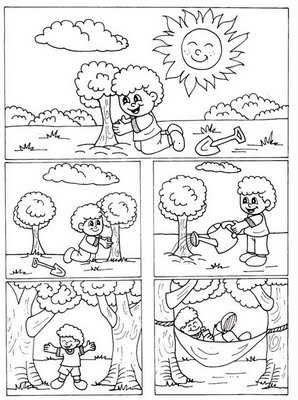 Подела упутства за рад по групамаСви ученици  добијају исту причу у сликама али са различим упутством. За ученике првoг другог и трећег разреда  прича je исечена на пет делова. Док наставник даје упутства за рад ученицима средње и старије групе они имају задатак да поређају слике по реду  тако да слике ,,испричају,, причу.Давање упутства за ученике VII и VIII  разредаПрича у сликамаУ зависности од групе задаци и упутства за рад могу бити различити.  Упутство : Напиши причу у којој ћеш ти посадити дрво. ( Опиши како изгледа то дрво кад порасте,где се налази, шта расте на њему, има ли птица на њему...) Причи дај наслов. или  Дај машти на вољу и напиши причу како се теби допада. Како ти чуваш природу. Како би ти спасио планету од загађења?или Настави причу (...Шта је дечак је дечак сањао ). За који год предлог да се определите, други део упутства је исти.Подвуци  све глаголе и напиши их у прошлом, садашњем и будућем времену ( у првом лицу једнине).Давање упутства за ученике IV, V и VI  разредаПрича у сликамаУпутство : Поређај слике по реду. Напиши причу на основу слика у којима ћеш употребити глаголе који су исписани на табли.илиПоређај слике по реду.Напиши по једну реченицу испод сваке слике у којима ћеш употребити  глаголе који су исписани на табли.или  Дај машти на вољу и састави пет реченица у којима ћеш употребити по један глагол исписан на табли.За који год предлог да се определите, други део упутства је исти.Подвуци  све глаголе црвеном бојом.I  II и III разредГоворна вежбаЗа то време друге две групе раде по задатим  упутствимаШта видиш на слици? Које је доба дана?Дан или ноћ ?Које је годишње доба? Које предмете видиш на слици?Која жива бића видиш на слици?Шта ради дечак на слици?Опиши дечака.Како се он осећа? Да ли је срећан или тужан? Зашто једечак посадио дрвеће?Шта је дечака учинило срећним?Да ли си ти некад посадио-ла дрво?Читање песме Јована Јовановића ЗмајаСади дрвоГде год нађеш згодна места,ту дрво посади!А дрво је благодарнопа ће да награди,наградиће изобиљемхлада, плода свог,наградиће било тебебило брата твог.Непознате речи ( благодарно, изобиље,хлад...) Разговор о песми.Шта би било кад дрвећа не би било...?Зашто је важно да садимо дрвеће?Чиме нас оно награђује?Шта нам све једно дрво даје?Које све воће расте на дрвету?Које животиње живе у-на дрвету? ...После говорне вежбе прве група добија упутства за рад , док друге две групе имају говорну вежбу.I II и III разредДавање упутстваПрича у сликамаУпутство : 1.  и 2. разред Поређај слике по реду, обој сваку слику и залепи у свеску.  Нацртај у свесци како би волео-ла да изгледа дрво које ти посадиш,шта би волео-ла да расте на њему, на ком месту би волео да га посадиш... Упутство : 3. РазредИспод сваке слике напиши шта дечак ради на слици.,,Моје прво посађено дрво,,  Нацртај у свесци како би волео-ла да изгледа дрво које ти посадиш,шта би волео-ла да расте на њему, на ком месту би волео да га посадиш... Изабраћемо најлепши цртеж IV, V, VI, VII и VIII  разредИсправљање правописних грешакаЧитање реченица,прича, задатака ...Разговор о задацимаКоје глаголе је ваш друг или другарица употребио-ла у причи?  ,,Тражење,, глагола који нису исписани на табли... Исписивање ,,нових,, глагола на таблиI II и III разредИзбор најлепшег цртежа- ,,Моје прво посађено дрво,, Сви ученициГледање кратког филма  Како се сади дрво ( 1мин 23сек.)https://www.youtube.com/watch?v=-5jjbcHN6WYЗавршни деоИгра Пантомима  којом деца дочаравају акцују и осећањаНаставник шапне ученику глагол ( радња глагола везана је зa тему : садити, заливати, копати, бацати смеће) или емоцију ( бити срећан,тужан,уплашен ... ) Један ученик пантомимом показује задату радњу или емоцију коју ученици погађају по групама. Група која има највише погођених задатака је победник.